                                 
                Spring Break 2019       DOUGLAS COLLEGE YOUTH PROGRAMS 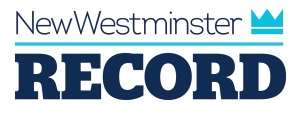 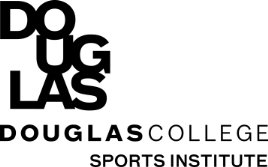                     Registration Form Sports & Computers……9:00-4:00pm…....$190 (before Feb 28th just $165)….11344Basketball Camp.............9:00-4:00pm…....$190 (before Feb 28th just $165)….11345Student Leadership..…...1:00-4:00pm........$105 (before Feb 28th just $95)….....11346Young Artists Camp...….9:00-12:00pm…..$105 (before Feb 28th just $95)…… .11347Young Drama Camp.......1:00-4:00pm……$105 (before Feb 28th just $95)……..11348                                                 Multisport Camp……......9:00-12:00pm…..$105 (before Feb 28th just $95)….….11349Future Broadcasters.......1:00-4:00pm…….$105 (before Feb 28th just $95)….....11350Creative Writing…….......9:00-12:00pm…..$105 (before Feb 28th just $95)….....11351Public Speaking…………1:00-4:00pm……$105 (before Feb 28th just $95)……..11352Jr. Royals Basketball…....1:00-4:00pm……$105 (before Feb 28th just $95)…….11353Jr. Computers Camp……9:00-12:00pm….$105 (before Feb 28th just $95)……..11354Sports & Computers….....9:00-4:00pm…...$190 (before Feb 28th just $165).....11355Jr. Royals Basketball.......9:00-12:00pm.....$105 (before Feb 28th just $95).....11356Jr. Computers Camp.......1:00-4:00pm……$105 (before Feb 28th just $95)…...11357Multisport Camp…..........1:00-4:00pm……$105 (before Feb 28th just $95)…...11358Student Leadership……..9:00-12:00pm……$105 (before Feb 28th just $95)…….11359Young Writers…………...1:00-4:00pm……$105 (before Feb 28th just $95)…….11360Young Aritists…………....9:00-12:00pm….$105 (before Feb 28th just $95)…….11361Basketball Camp	…9:00-4:00pm.…...$190 (before Feb 28th just   $165)…11362Digital Art/Photography...1:00-4:00pm……$105 (before Feb 28th just $95)........11363Creative Writing……….....9:00-12:00pm…..$105 (before Feb 28th just $95)….....11364Young Artists Camp…….9:00-12:00pm…..$105 (before Feb 28th just $95)…….11365Young Drama Camp.......1:00-4:00pm..…..$105 (before Feb 28th just $95)….....11366Young Dance Camp……1:30-4:00pm……$105 (before Feb 28th just $95)……..11367
AUTHORIZATION AGREEMENT: AWARENESS OF RISK: I hereby approve my child’s attendance in the Douglas College Youth Program and certify that he/she is in 
good health and able to participate in the program activities. I authorize that the instructors and directors act for me according to their best judgment in any emergency requiring medical attention. I waive and release all rights and claims that arise out of traveling to, participating in, or returning from the program. I understand and am aware of the associated risks with participation within such a program.  Initial: _______ 

AWARENESS OF BEHAVIOR: I understand that Douglas College Youth Programs have a “No-Bullying” policy in effect, and any evidence of such behavior will likely result in my child being asked to leave the program.   Initial: _______ 


RELEASE WAIVER:  I understand that photos/video footage may be taken to promote future Douglas College Youth programs either as print or internet media. I give full authorization to Douglas College to utilize photos/video footage and acknowledge that no compensation of any sort shall be received.  Initial: _______IMPORTANT NOTE:To qualify for FREE Before and/or After Care, you must do the following:
1) Register by the Early Bird deadline of Februrary 28th
2) Contact the Youth Programs Coordinator at summercamps@douglascollege.ca and provide email confirmation, name of child, and which care is needed. **For camps ending at 4:00pm, your child(ren) are to be picked up by 4:10pm latest, unless AFTER-CARE Program has been arranged with the Youth Programs Coordinator. Please contact them for details and inquiries** Method of Payment:  please tick one box	Cheque enclosed, payable to Douglas College	VISA		MasterCardSurname:Surname:Surname:Surname:First Name:First Name:First Name:First Name:First Name:Address:Address:Address:Unit #:Unit #:Unit #:City:Province:Province:Province:Province:Postal Code:Home phone:Home phone:Home phone:Home phone:Home phone:Cell:Cell:Email:Email:  Male	  Female  Male	  Female  Male	  Female  Male	  Female  Male	  FemaleDOB:DD / MM / YYYYDD / MM / YYYYDD / MM / YYYYDD / MM / YYYYDD / MM / YYYYCard #:Expiry Date:Expiry Date:Expiry Date:Name on Card:Name on Card:Signature:Signature:Mail to:David Munro, Sports InstituteCCLA, Douglas CollegePO Box 2503New Westminster, BC   V3L 5B2Mail to:David Munro, Sports InstituteCCLA, Douglas CollegePO Box 2503New Westminster, BC   V3L 5B2Mail to:David Munro, Sports InstituteCCLA, Douglas CollegePO Box 2503New Westminster, BC   V3L 5B2Fax to:604-527-5696Tel:604-527-5472Fax to:604-527-5696Tel:604-527-5472Walk-in:Room 2700Douglas College700 Royal AveNew WestminsterWalk-in:Room 2700Douglas College700 Royal AveNew WestminsterWalk-in:Room 2700Douglas College700 Royal AveNew WestminsterWalk-in:Room A1450Douglas College1250 Pinetree WayCoquitlamWalk-in:Room A1450Douglas College1250 Pinetree WayCoquitlamofficial use only